                                                                                            ПРОЕКТ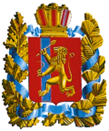 АДМИНИСТРАЦИЯ ПОСЁЛКА НИЖНИЙ ИНГАШНИЖНЕИНГАШСКОГО РАЙОНАКРАСНОЯРСКОГО КРАЯПОСТАНОВЛЕНИЕ                                                        п. Нижний Ингаш                                         Об утверждении Положения о порядке организации и проведения массовых культурно- просветительных, театрально-зрелищных, спортивных, физкультурно-оздоровительных и молодежных культурно-досуговых мероприятий на территории поселка Нижний Ингаш. 	В целях упорядочения подготовки и проведения праздников и иных культурно-массовых мероприятий, а также обеспечения общественного порядка и безопасности граждан при проведении таких мероприятий, в соответствии  ст. 14 Федерального закона от 06.10.2003 N 131-ФЗ  «Об общих принципах организации местного самоуправления в Российской Федерации», руководствуясь ст. 33.1. Устава поселка Нижний Ингаш, ПОСТАНОВЛЯЮ:Утвердить Положение о порядке организации и проведения массовых культурно- просветительных, театрально-зрелищных, спортивных, физкультурно-оздоровительных и молодежных культурно-досуговых мероприятий (далее - массовое мероприятие) на территории поселка Нижний Ингаш. 	2. Постановление вступает в силу с момента опубликования в периодическом  печатном средстве массовой информации «Вестник муниципального образования поселок Нижний Ингаш». Контроль  за исполнением настоящего постановления оставляю за собой.Глава поселка                                                                                            Б.И. ГузейНижний ИнгашПриложение к постановлению Администрациипоселка Нижний Ингаш№      от                 г.П О Л О Ж Е Н И Ео порядке организации и проведения массовых культурно- просветительных, театрально-зрелищных, спортивных, физкультурно-оздоровительных и молодежных культурно-досуговых мероприятий  на территории поселка Нижний ИнгашI. ОБЩИЕ ПОЛОЖЕНИЯ
 	1.1. Настоящее Положение определяет порядок организации и проведения массовых культурно-просветительных, театрально-зрелищных, спортивных, физкультурно-оздоровительных и молодежных культурно-досуговых мероприятий (далее - массовое мероприятие) на территории поселка Нижний Ингаш. 	Настоящее Положение не распространяется на правоотношения, возникающие в связи с проведением массовых мероприятий, утвержденных в планах учебно-воспитательной работы муниципальных дошкольных образовательных учреждений, школ, учреждений дополнительного образования, средних и высших учебных заведений. 	1.2. При применении настоящего Положения используются следующие основные понятия: 	- массовое мероприятие - это проводимое периодически или носящее разовый характер массовое культурно-просветительное, театрально-зрелищное, спортивное, физкультурно-оздоровительное или молодежное культурно - досуговое мероприятие, проводимое на территории поселка Нижний Ингаш; 	- спортивное мероприятие - это организованное действие или совокупность действий, направленных на достижение спортсменами спортивных результатов и выявление победителей и призеров соревнований; 	- физкультурно-оздоровительное мероприятие - это организованное действие или совокупность действий, направленных на удовлетворение потребностей жителей поселка Нижний Ингаш в поддержании и укреплении здоровья, предназначенное для пропаганды здорового образа жизни, физического воспитания граждан; 	- молодежное культурно-досуговое мероприятие - проводимое периодически или носящее разовый характер мероприятие, организованное на объекте проведения массового мероприятия, являющееся формой организации досуга молодёжи с учетом ее интересов, запросов, потребностей на основе комплексного использования художественных, видео-, аудиовизуальных и других технических средств; 	- организатор массового мероприятия - юридические, физические лица, общественные и религиозные объединения, являющиеся инициаторами массового мероприятия и осуществляющие организационное, финансовое или иное обеспечение его проведения; 	- объект проведения массового мероприятия - здание или сооружение (комплекс зданий и сооружений), территория, к нему (к ним) прилегающая, временно предназначенные или подготовленные для проведения массовых мероприятий, а также специально определенные на период их проведения  площади, улицы, водоемы и другие территории; 	- администрация объекта проведения массового мероприятия - юридическое, физическое или должностное лицо, в собственности, распоряжении или ином управлении которого находится объект проведения массового мероприятия. 	1.3. Организатор массового мероприятия должен обеспечить для посетителей мероприятия беспрепятственную возможность ознакомления с данным положением.II. ПОРЯДОК ПОЛУЧЕНИЯ РАЗРЕШЕНИЯ
 	2.1. Для проведения массового мероприятия его организатору необходимо направить в Администрацию поселка Нижний Ингаш (далее - Администрация поселка) письменное уведомление, согласно утвержденной форме (приложение), в срок: 	- не более чем за 10 и не менее чем за 5 дней до дня начала проведения массового мероприятия с количеством участников до 1 тысячи человек; 	- не менее чем за 20 дней до дня начала проведения намечаемого массового мероприятия с количеством участников более 1 тысячи человек. 	2.2. По результатам рассмотрения уведомления, в срок не более 3 дней, принимается решение о согласии либо об отказе в проведении массового мероприятия. 	В случае положительного решения издается распоряжение Администрации поселка о назначении уполномоченного представителя Администрации поселка при проведении публичного мероприятия, где указывается место, сроки, норму    предельной   наполняемости   места   проведения публичного мероприятия, время проведения массового мероприятия, утверждается список ответственных лиц. 	В случае отказа в проведении массового мероприятия Администрация поселка  в письменной форме уведомляет организатора массового мероприятия о принятом решении с изложением мотивированных причин. 	Разрешение на проведение массовых мероприятий не выдается в случаях, если мероприятие может повлечь угрозу общественному порядку и безопасности граждан города, пропаганду насилия, экстремизма, наркомании.  	2.3. Организаторы массового мероприятия размещают информацию о дате, времени и месте его проведения, реализуют или распространяют пригласительные или платные входные билеты для зрителей только после получения распоряжения Администрации поселка о проведении массового мероприятия. 	2.4. Условия участия организаций торговли и общественного питания в массовом мероприятии определяются постановлением Администрации поселка, издаваемом в связи с организацией проведения конкретного мероприятия. 	Контроль за торговым обслуживанием посетителей, зрителей и других участников массовых мероприятий осуществляет Администрации поселка.III. ТРЕБОВАНИЯ, ПРЕДЪЯВЛЯЕМЫЕ К ОРГАНИЗАТОРАМ МАССОВОГО МЕРОПРИЯТИЯ
 	3.1. При проведении массового мероприятия медицинская помощь, а также охрана общественного порядка осуществляется организатором массового мероприятия. 	3.2. Организатор массового мероприятия: 	- проводит работу по техническому и материальному обустройству массового мероприятия, соблюдая правила техники безопасности и противопожарной безопасности; 	- заблаговременно организовывает мероприятия по уборке мест проведения массового мероприятия и прилегающей территории, установке и обслуживанию туалетов. 	3.3. В случае возникновения в ходе подготовки или проведения массового мероприятия угрозы совершения террористического акта, возникновения экстремистских проявлений, беспорядков и иных общественно опасных противоправных действий, организатор массового мероприятия обязан незамедлительно сообщить об этом представителям правоохранительных органов, ответственным за обеспечение общественного порядка на мероприятии, оказывать им необходимую помощь и неукоснительно выполнять их указания. 	3.4. Организатор массового мероприятия совместно с администрацией объекта проведения массового мероприятия и представителями правоохранительных органов принимают меры по исключению продажи спиртных, слабоалкогольных напитков, пива, а так же прохладительных напитков в стеклянной таре в местах проведения массового мероприятия, а также меры по исключению употребления спиртных, слабоалкогольных напитков и пива в неустановленных местах.IY. ТРЕБОВАНИЯ, ПРЕДЪЯВЛЯЕМЫЕ К АДМИНИСТРАЦИИ ОБЪЕКТА ПРОВЕДЕНИЯ МАССОВОГО МЕРОПРИЯТИЯ
 	4.1. Для организации и проведения массового мероприятия администрация объекта проведения массового мероприятия издает распорядительный документ с указанием конкретных задач для всех служб (лиц), ответственных за организацию и проведение мероприятия. 4.2. Администрация объекта проводит проверку готовности объекта и территории, прилегающей к объекту проведения массового мероприятия, организует работу персонала по соблюдению на объекте проведения массового мероприятия установленных мер пожарной и санитарно-гигиенической безопасности. 	4.3. Администрация объекта массового мероприятия в день проведения до начала массового мероприятия совместно с сотрудниками правоохранительных органов, уполномоченными представителями  Администрации поселка и отдела Государственного пожарного надзора МЧС  проводит обследование объекта проведения массового мероприятия, временных торговых точек, занятых на объекте проведения массового мероприятия, определяет их готовность к проведению массового мероприятия. 	4.4. В случаях обнаружения обстоятельств, снижающих уровень обеспечения охраны общественного порядка и безопасности участников мероприятия, администрация объекта принимает меры по их устранению и незамедлительно информирует об этом представителя правоохранительных органов, отвечающего за обеспечение охраны общественного порядка на массовом мероприятии. 	4.5. Правоохранительные органы в пределах своей компетенции обеспечивает общественный порядок в местах проведения массовых мероприятий и на прилегающих к ним территориях. V. ТРЕБОВАНИЯ, ПРЕДЪЯВЛЯЕМЫЕ К ПОСЕТИТЕЛЯМ МЕРОПРИЯТИЯ 	5.1. Посетители, зрители и иные участники массового мероприятия имеют право свободно входить на объект проведения массового мероприятия, если иное не предусмотрено порядком его проведения или если оно проводится на платной основе - при наличии билетов, дающих право на вход, и пользоваться всеми услугами, предоставляемыми организаторами массового мероприятия. 	5.2. Посетители обязаны: 	- соблюдать и поддерживать общественный порядок и общепринятые нормы поведения; 	- вести себя уважительно по отношению к другим посетителям и участникам массовых мероприятий; 	- не допускать действий, создающих опасность для окружающих; 	- незамедлительно сообщать в правоохранительные органы о случаях обнаружения подозрительных предметов, вещей, захвата людей в заложники, проявлениях хулиганских действий и обо всех случаях возникновения задымления или пожара; 	- при получении информации об эвакуации действовать согласно указаниям администрации объекта проведения массового мероприятия и представителей правоохранительных органов, ответственных за обеспечение правопорядка, соблюдая спокойствие и не создавая паники. 	5.3. Посетителям, зрителям и иным участникам массового мероприятия запрещается: 	- проносить огнестрельное и холодное оружие, огнеопасные, взрывчатые, ядовитые, пахучие и радиоактивные вещества, колющие и рубящие предметы, крупногабаритные свертки и сумки, стеклянную посуду и иные предметы, мешающие зрителям, а также нормальному проведению массового мероприятия; 	- распивать в общественных местах спиртные напитки или появляться в состоянии опьянения, оскорбляющем человеческое достоинство и общественную нравственность; 	- выбрасывать предметы на трибуны, сцену и другие места проведения       	массового мероприятия, а также совершать иные действия, нарушающие порядок проведения массового мероприятия- проходить на массовое мероприятие с животными, если это не предусмотрено характером массового мероприятия;- носить или выставлять напоказ знаки или иную символику, направленную на разжигание расовой, социальной, национальной и религиозной розни. 	5.4. Организатор массового мероприятия, администрация объекта проведения массового мероприятия, обслуживающий персонал, представители правоохранительных органов обязаны проявлять уважительное отношение к посетителям, зрителям и другим участникам массового мероприятия, своими действиями исключать провоцирование с их стороны правонарушений и не допускать нарушения их прав и законных интересов. 	5.5. За совершение противоправных действий при проведении массового мероприятия виновные лица несут ответственность в соответствии с действующим законодательством. 	5.6. Организация и проведение фейерверков, с соблюдением мер пожарной безопасности, осуществляется на основании постановления Администрации поселка.  	5.7. В случае допущения нарушения (невыполнения) условий настоящего Положения организаторами проведения массового мероприятия и посетителями представитель Администрации объекта проведения массового мероприятия вправе прекратить проведение массового мероприятия, уведомив об этом организатора массового мероприятия. 	5.8. При проведении мероприятий на улично-дорожной сети с закрытием движения транспортных средств должна быть обеспечена возможность объезда данного участка с указанием схемы объезда, предусмотрена установка временных дорожных знаков.VI. УСЛОВИЯ ПРОВЕДЕНИЯ МОЛОДЕЖНЫХ КУЛЬТУРНО-ДОСУГОВЫХ МЕРОПРИЯТИЙ
 	6.1. Молодежные культурно-досуговые мероприятия должны иметь тематическую направленность, которая указывается в программе мероприятия, прилагаемой к заявке. Молодёжные культурно-досуговые мероприятия должны способствовать воспитанию художественного вкуса, танцевальной и музыкальной культуры, повышению уровня культуры общения людей, организации содержательного отдыха. 	6.2. Для проведения молодежных культурно-досуговых мероприятий (дискотеки, рок-фестивали и др.) в заявке на запрашиваемый период указывается перечень досуговых услуг с указанием приглашенных творческих коллективов, либо репертуарный план на период действия разрешения. 	6.3. При проведении молодежного культурно-досугового мероприятия запрещается реализация алкогольной продукции, пива. 	6.4. Организаторы массового мероприятия обеспечивают безопасность участников данных мероприятий и сохранность одежды, сдаваемой в гардероб.6.5. Проведение молодежного культурно-досугового мероприятия для лиц младше 16 лет в ночное время (с 22.00 до 06.00) не допускается. 	6.6. Помещение для проведения массовых молодежных культурно-досуговых мероприятий должно быть подготовлено, освещено, соответствовать количеству предполагаемых участников (зрителей) и отвечать всем требованиям, предъявляемым контролирующими службами и организациями.VII. ОТВЕТСТВЕННОСТЬ ЗА ИСПОЛНЕНИЕ НАСТОЯЩЕГО ПОЛОЖЕНИЯ
 	7.1. Лица, допустившие нарушение (невыполнение требований) условий настоящего Положения, несут ответственность в соответствии с действующим законодательством.Приложение Положения о порядке организации и проведения массовых культурно- просветительных, театрально-зрелищных, спортивных, физкультурно-оздоровительных и молодежных культурно-досуговых мероприятий на территории поселка Нижний Ингаш.В  Администрации 
поселка Нижний Ингаш УВ Е Д О М Л Е Н И  Ео проведении массовых мероприятий на территории поселка Нижний Ингаш
Организатор проведения массового мероприятия_________________________________ ___________________________________________________________________________Цель массового мероприятия: ___________________________________________Форма массового мероприятия: __________________________________________Место проведения мероприятия (маршрут движения участников): ______________________________________________________________________Дата проведения мероприятия: __________________________________________Время начала и окончания: ______________________________________________Возраст участников: ____________________________________________________Предполагаемое количество посетителей:__________________________________Использование звукоусиливающей аппаратуры: _____________________________Продажа алкогольной продукции (номер и дата выдачи лицензии на право продажи алкогольной продукции): _________________________________________Меры охраны общественного порядка: ___________________________________Организация благоустройства (уборка, установка туалетов) объекта проведения массового мероприятия: ________________________________________________Организация транспорта: _______________________________________________Организация медицинской помощи: _______________________________________Ф.И.О., должность, телефон организатора (уполномоченного лица) проведения массового мероприятия:__________________________________________________ _______________________________________________________________________Дата________________________                                                      _______________________                подпись                                                                                           Ф.И.О.